АДМИНИСТРАЦИЯ КРАСНОСЕЛЬКУПСКОГО РАЙОНАПОСТАНОВЛЕНИЕс. КрасноселькупО внесении изменения в пункт 4 постановления Администрации Красноселькупского района от 20 марта 2024 года № 94-ПВ связи с кадровыми изменениями, руководствуясь Уставом муниципального округа Красноселькупский район Ямало-Ненецкого автономного округа, Администрация Красноселькупского района постановляет:Внести изменение в пункт 4 постановления Администрации Красноселькупского района от 20 марта 2024 года № 94-П «Предоставление информации о порядке проведения государственной итоговой аттестации обучающихся, освоивших образовательные программы основного общего и среднего общего образования, в том числе  в форме единого государственного экзамена, а также информации из базы данных  Красноселькупского района об участниках единого государственного экзамена и о результатах единого государственного экзамена», изложив его в следующей редакции:«4. Контроль за исполнением настоящего постановления возложить на первого заместителя Главы Администрации Красноселькупского района.».	2.   Опубликовать настоящее постановление в газете «Северный край» и разместить на официальном сайте муниципального округа Красноселькупский  район Ямало-Ненецкого автономного округа.	3. Настоящее постановление вступает в силу со дня его официального  опубликования.Временно исполняющий полномочияГлавы Красноселькупского района                                         Д.В. Леменков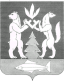 